Answer Sheet – Design Question 1        	            (Sample Paper)            Packaging for TorchCandidates may answer any specification point in either graphical form or by annotation. No marks are awarded for the quality of graphical communication. The design should hold the torch securely whilst in transit (1): eg internal packaging to prevent contents from moving (blister pack, card net etc). The design should allow the torch to be clearly visible within the package (1): eg elements of the packaging must be transparent (acetate/ clear plastic window, clear PVC blister etc). The design should allow customers to easily remove the torch when purchased (1): eg flaps and tucks indicated on a net, two halves of a clamshell/ blister etc. The design should allow the shop to either hang on racks or stack on shelves for display (1): eg include a ‘euro slot’ for hanging or be a shape that tessellates easily for stacking The design should display the brand name ‘Ultra-Torch’ on the outside of the package (1): eg package to include areas where brand name could be printed. The design should imply energy efficiency on the package (1): eg graphics/text/slogans/phrase showing ‘green’/technological credentials One material is indicated that is appropriate to the design (1): eg PVC for blister, folding boxboard/solid white board/ card for net etc One mass manufacturing process is indicated that is appropriate to the design (1): eg vacuum forming for a blister, die cutting for a net etc.Examiners Report Comment on Question: N/AQuestion take from Pearson Edexcel GCSE In Design & Technology (5GR02) Paper 01 Unit 2: Knowledge and Understanding of Graphic Products – Sample MaterialExample of candidate response: 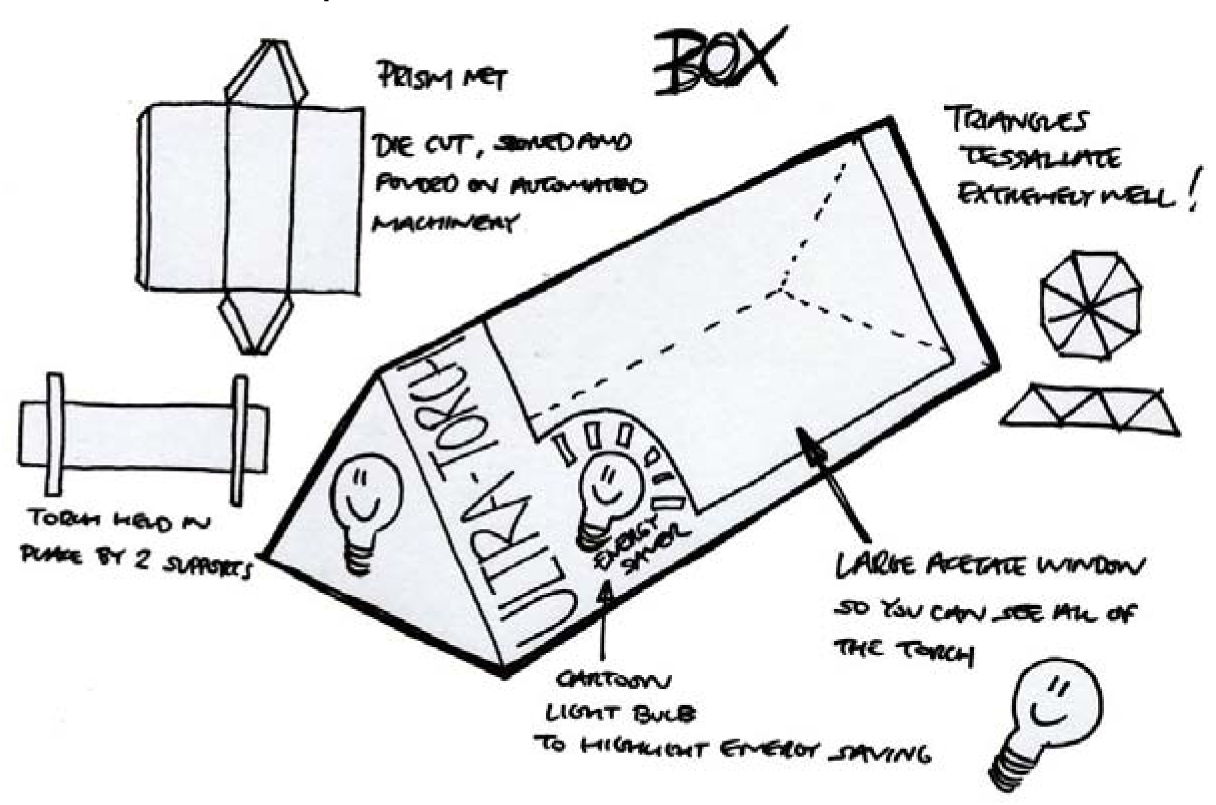 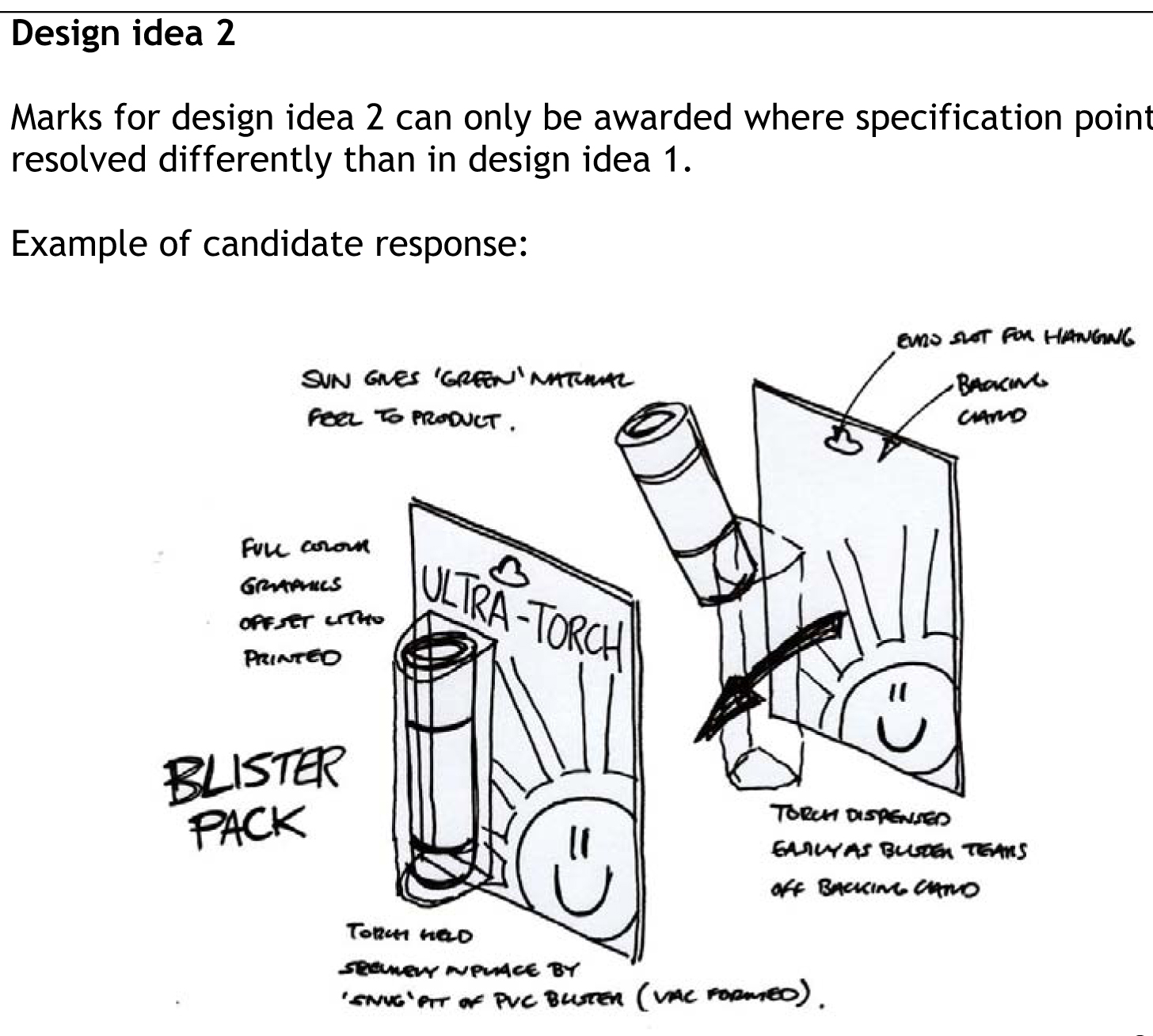 